	     						                 Suwałki, dnia 13 maja 2016 r.Komisja Finansowo-BudżetowaBRM.0012.2.21.2016 	    Pan/i/ ………………..……………….……………….                                                    (członek Komisji Finansowo-Budżetowej) 	Zwołuję posiedzenie Komisji Finansowo – Budżetowej Rady Miejskiej                        w Suwałkach  w dniu  19 maja  2016 r. (czwartek) o godz. 16:00  w sali nr 146  Urzędu Miejskiego  w Suwałkach przy ul. Mickiewicza 1.Proponowany porządek posiedzenia:Przyjęcie protokołu nr 20/2016 posiedzenia Komisji Finansowo – Budżetowej Rady Miejskiej              w Suwałkach w dniu 21 kwietnia 2016 r. Roczna analiza stanu gospodarki odpadami komunalnymi na terenie Gminy Miasta Suwałki za 2015 rok.Zaopiniowanie projektu uchwały w sprawie przekazania środków finansowych Komendzie Miejskiej Policji w Suwałkach. Zaopiniowanie projektu uchwały w sprawie przystąpienia Miasta Suwałki do wspólnej realizacji  z partnerami litewskimi i zabezpieczenia środków finansowych do projektów w ramach Programu Interreg V-A Litwa – Polska.Zaopiniowanie projektu uchwały w sprawie przystąpienia Miasta Suwałki do wspólnej realizacji       z partnerem litewskim i zabezpieczenia środków finansowych do projektu w ramach Programu Interreg V-A Litwa – Polska.Zaopiniowanie projektu uchwały w sprawie zmian  w budżecie miasta na  2016 rok.                           (materiał zostanie przysłany w terminie późniejszym).Zaopiniowanie projektu uchwały w sprawie zmian w Wieloletniej Prognozie Finansowej Miasta Suwałki na lata 2016–2030. (materiał zostanie przysłany w terminie późniejszym).Wolne wnioski. Na podstawie art. 25 ust. 3 ustawy z dnia 8 marca 1990 r. o samorządzie gminnym 
(tj. Dz. U. z 2016 r. poz. 446) pracodawca obowiązany jest zwolnić radnego od pracy zawodowej                w celu umożliwienia mu brania udziału w pracach organów gminy. PrzewodniczącyKomisji Finansowo-Budżetowej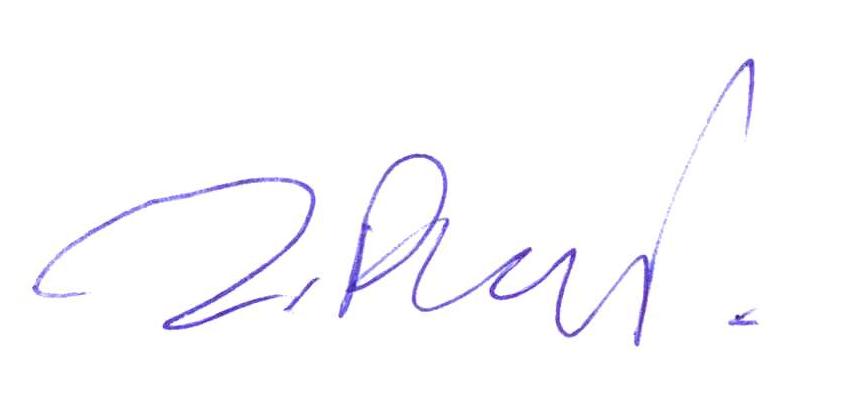 Zdzisław Przełomiec